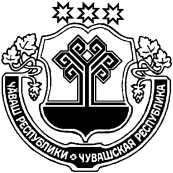 О внесении изменений в Положение "О вопросах налогового регулирования в Магаринском сельском поселении Шумерлинского района Чувашской Республики, отнесенных законодательством Российской Федерации о налогах и сборах к ведению органов местного самоуправления"В соответствии с Федеральным законом от 23.11.2020 № 374-ФЗ "О внесении изменений в части первую и вторую Налогового кодекса Российской Федерации и отдельные законодательные акты Российской Федерации"Собрание депутатов Магаринского сельского поселения Шумерлинского районаЧувашской Республики решило:Статья 1. Внести в Положение "О вопросах налогового регулирования в Магаринском сельском поселении Шумерлинского района Чувашской Республики, отнесенных законодательством Российской Федерации о налогах и сборах к ведению органов местного самоуправления", утвержденное решением Собрания депутатов Магаринского сельского поселения Шумерлинского района от 30.11.2017 года № 27/1 следующие изменения:статью 13 изложить в следующей редакции:"Статья 13. Оценка налоговых расходовОценка налоговых расходов Магаринского сельского поселения Шумерлинского района осуществляется ежегодно в порядке, установленном администрацией Магаринского сельского поселения Шумерлинского района с соблюдением общих требований, установленных Правительством Российской Федерации.Результаты указанной оценки учитываются при формировании основных направлений бюджетной и налоговой политики Магаринского сельского поселения Шумерлинского района, а также при проведении оценки эффективности реализации муниципальных программ Магаринского сельского поселения Шумерлинского района.";статью 24 изложить в следующей редакции:"Статья 24. Налоговая базаНалоговая база определяется в отношении каждого объекта налогообложения как его кадастровая стоимость, внесенная в Единый государственный реестр недвижимости и подлежащая применению с 1 января года, являющегося налоговым периодом, с учетом особенностей, предусмотренных статьей 403 Налогового кодекса РФ.".Статья 2. 1. Настоящее решение вступает в силу после его официального опубликования в издании "Вестник Магаринского сельского поселения".Председатель Собрания депутатов Магаринского сельского поселения                                                         Ф.С. ВасильевГлава Магаринскогосельского поселения                                                                                            Л.Д. ЕгороваЧĂВАШ РЕСПУБЛИКИÇĚМĚРЛЕ РАЙОНĚЧУВАШСКАЯ РЕСПУБЛИКАШУМЕРЛИНСКИЙ РАЙОН МАКАРИН ЯЛ ПОСЕЛЕНИЙĚН ДЕПУТАТСЕН ПУХĂВĚ ЙЫШĂНУ     «31» май 2021 ҫ. 11/1 № Тури Макарин ялě СОБРАНИЕ ДЕПУТАТОВ МАГАРИНСКОГО СЕЛЬСКОГО ПОСЕЛЕНИЯ РЕШЕНИЕ      «31» мая 2021 г.  №11/1деревня Верхний Магарин